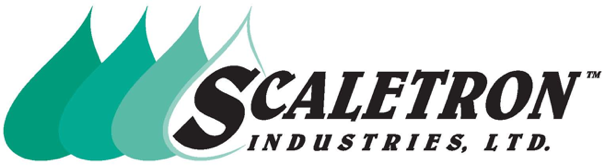 TYPICAL SPECIFICATION FOR MODEL 2330™ MECHANICAL DUAL CYLINDER SCALESCALE PLATFORMCapacity: A quantity of ______ Mechanical Dual Cylinder Scale(s) shall be provided for weighing up to two (2) 150 lb. gas cylinders independently. Scale shall be of the mechanical type with a net capacity of 150 lbs. (70 kg) for each weighing disk. Platform: Scale weighing disks shall each be sized to accept one (1) 150 lb. cylinder up to 12" (304.8 mm) in diameter. The base and disks must be molded fiberglass reinforced thermoplastic construction resist abrasion and to prevent corrosion. Post, cross bar, and all levers must be protected by a corrosion resistant coating. Coating system shall consist of a zinc oxide primer and dry powder epoxy that is resistant to chemicals, moisture and UV light. All hardware, pivots, bearings, flexures and rods to indicator must be stainless steel. The platform height shall not exceed 1.5" (38 mm) so as not to require a pit or ramp. There must be a provision for securing weigh frame to floor. A cylinder support bar with chains must be provided to safely secure cylinders when in use.INDICATORDisplay & Operation: Indicator shall have spring dial displays, one per each cylinder housed in a molded fiberglass reinforced thermoplastic enclosure to provide protection from acids. A self-locking tare adjustment knobs shall be standard. Indicator dials shall display ____________ (pounds or kilograms).COMPLETE SCALEAccuracy & Warranty: Scale shall have an accuracy of at least +/- 1% of capacity. Scale shall carry a full five (5) year factory warranty. “Limited” warranties shall not be accepted. Scale shall be a Model 2330-______ as manufactured by Scaletron Industries Ltd., Plumsteadville, PA.PART NUMBERSPart NumbersScaletron™ Industries, Ltd.				 		Toll Free: 1-800-257-5911 (USA & Canada)Bedminster Industrial Park				 			Phone: (+1) 215-766-2670 (International)53 Appletree Lane					 		Fax: (+1) 215-766-2672P.O. Box 365						 		E-mail: info@scaletronscales.comPlumsteadville, PA 18949 USA			              			Website: www.scaletronscales.comPage 1 of 1MODELSIZENET CAPACITY2330-150LB12" Diameter150 lbs. Per Disk2330-70KG12" Diameter70 kg Per Disk